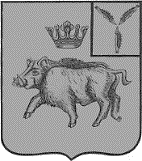 СОВЕТБАРНУКОВСКОГО  МУНИЦИПАЛЬНОГО ОБРАЗОВАНИЯБАЛТАЙСКОГО МУНИЦИПАЛЬНОГО РАЙОНАСАРАТОВСКОЙ ОБЛАСТИВосемнадцатое  заседание Советапятого созываРЕШЕНИЕот   28.06.2024 №  56с. БарнуковкаО внесении изменений в решение Совета Барнуковского муниципального образования Балтайского муниципального района Саратовской области от 14.11.2019 № 90        «Об установлении земельного налога на территории Барнуковского муниципальногообразования Балтайского муниципального района Саратовской области»В соответствии с Федеральным законом от 31.07.2023 №389-Ф «О внесении изменений в части первую и вторую Налогового кодекса Российской Федерации, отдельные законодательные акты Российской Федерации и о приостановлении действия абзаца второго пункта 1 статьи 78 части первой Налогового кодекса Российской Федерации, руководствуясь Уставом Барнуковского муниципального образования Балтайского муниципального района Саратовской области, Совет Барнуковского муниципального образования РЕШИЛ:1. Внести в решение Совета Барнуковского муниципального образования Балтайского муниципального района Саратовской области      от 14.11.2019 № 90   «Об установлении земельного налога на территории Барнуковского муниципального образования Балтайского муниципального района Саратовской области» (с изменениями от 22.03.2021 № 190, от  07.02.2022 № 261, от 09.03.2022 № 263, от 18.04.2022 №269, от 28.07.2023 №350) следующее изменение:1.1. Подпункт 2.2 пункта 2 в решении изложить в следующей редакции:«2.2. 0,15 процентов в отношении земельных участков:- занятых жилищным фондом и (или) объектами инженерной инфраструктуры жилищно-коммунального комплекса (за исключением части земельного участка, приходящийся на объект недвижимого имущества, не относящийся к жилищному фонду и (или) к объектам инженерной инфраструктуры жилищно-коммунального комплекса) или приобретенных (предоставленных) для жилищного строительства (за исключением земельных участков приобретенных (предоставленных) для индивидуального жилищного строительства, используемых в предпринимательской деятельности); -  не используемых в предпринимательской деятельности, приобретенных (предоставленных) для ведения личного подсобного хозяйства, садоводства или огородничества, а также земельных участков общего назначения, предусмотренных Федеральным законом от 29 июля 2017 года №217-ФЗ «О ведении гражданами садоводства и огородничества для собственных нужд и о внесении изменений в отдельные законодательные акты Российской Федерации».2.Настоящее решение подлежит опубликованию в районной газете «Родная земля».3. Настоящее решение вступает в силу по истечении одного месяца со дня его официального опубликования.	4. Контроль за исполнением настоящего решения возложить на постоянно действующую комиссию Совета Барнуковского муниципального образования по бюджетной политике и налогам.Глава Барнуковскогомуниципального образования				                      Д.А.Гущин